                          KARABÜK ÜNİVERSİTESİ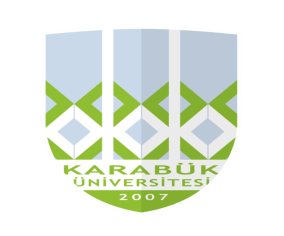 Öğrenci İşleri Daire BaşkanlığıMEZUN İLİŞKİ KESME FORMUÖğrencinin;Adı soyadı	:…………………………………………………………………………Sınıfı 		:…………………………………………………………………………Numarası	:…………………………………………………………………………Telefon no 	:…………………………………………………………………………Adresi   	:………………………………………………………………………………………………………………………………Üniversitenizin ………………………………………………………………………………………….………………….Fakültesi/MYO………………………..………………………………………… Bölümü………………………………………Numaralı öğrencisiyim. Geçici Mezuniyet Belgesi / diplomanın  tarafıma verilmesini arz ederim.											...../ ….. 201….           İmza                                                                            İlişiği yoktur.                                                                           Adı,  Soyadı, İmza,  TarihGökşen M. Yücel Spor SalonuKütüphane ve Döküm. Daire BaşkanlığıSağlık Kültür ve Spor Daire Başkanlığı(Öğrenci Kulüp ve Topluluklar)Fakülte Bölüm BaşkanlığıFakülte Ayniyat BirimiFakülte Öğrenci İşleri Birimi